Dates subject to change as needed by MT Army National GuardCheck the flight you are able to attend:____TUESDAY 26 March- Missoula registration due 14 March____TUESDAY 16 April- Butte registration due 3 April____TUESDAY 14 May- Culbertson registration due 2 May____TUESDAY 21 May- Kalispell registration due 8 May____TUESDAY 09 July- Helena registration due 20 June____TUESDAY 23 July- Laurel registration due 10 JulyReturn registration to: Parker Sullivan Montana ESGR VST 406-791-0895 parker.f.sullivan.ctr@mail.milPlease print legibly and fill in ALL requested information required for flightYour Formal Name:___________________________________________________________Business:	Title:Address:	City:	               State: MT	Zip:Work Phone:	Email:Home Address:___________________________________________________                                                           Physical Address for Emergency PurposesCity:	State: MT   	          Zip:	        Cell Medical Conditions/Prescriptions/Allergies/ Special Diet:   N/A  or   	_____________US Citizen? Please circle:  YES        NO EMERGENCY CONTACT INFORMATIONEmergency Contact:	Relationship: Spouse  Friend  Relative Other  Phone:Information needed for boss attendance and if contact with boss cannot be made Reserve Component Member:  	Branch of Service  	 Unit ______________________Commander’s Name: _________________ Cell: __________________________________       Home Email so we may contact your outside of drill weekends: _______________________________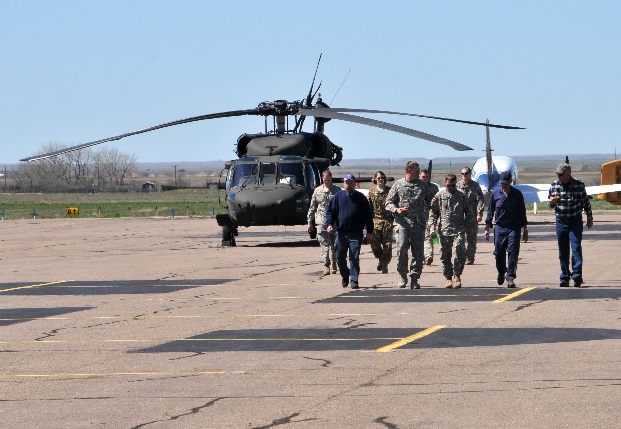 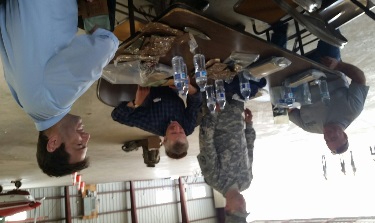 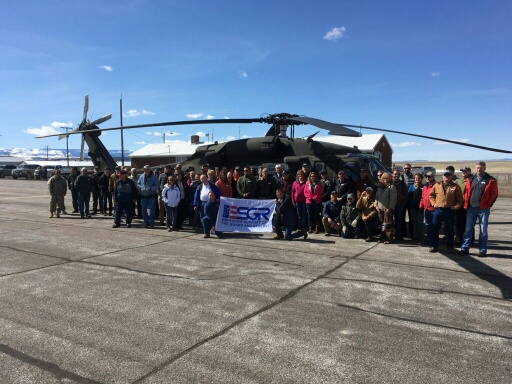 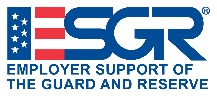 